Szkolna Liga Matematyczna 2023/2024ZADANIA – marzec 2024ZADANIE 1ZADANIE 2Znajdź liczby p, q, r tak by poniższa równość była prawdziwa: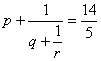  Przedstaw pełne rozwiązanie, które doprowadziło do otrzymanego wyniku.Termin oddawania rozwiązań do p. Agnieszki Sojki lub p. Sabiny Hankus:   5 kwietnia 2024r.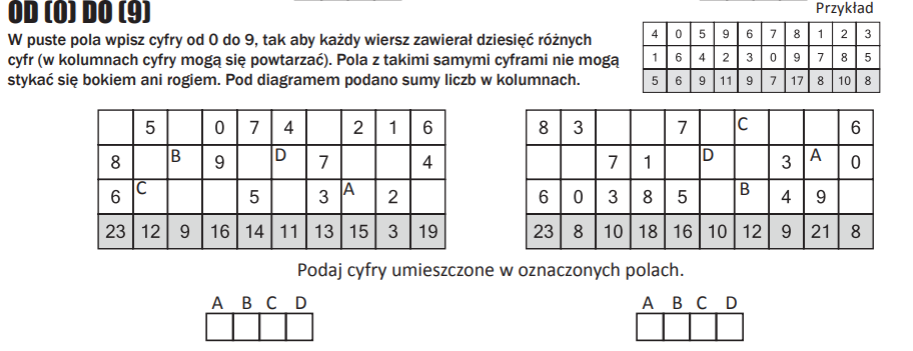 